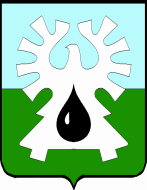 МУНИЦИПАЛЬНОЕ ОБРАЗОВАНИЕ ГОРОД УРАЙ        ХАНТЫ-МАНСИЙСКИЙ АВТОНОМНЫЙ ОКРУГ - ЮГРА        ДУМА ГОРОДА УРАЙ        РЕШЕНИЕот  19 сентября 2016                                                                                         №58           О внесении изменений в решение Думы города Урай «О Положении о порядке организации и проведения публичных слушаний в городе Урай»На основании статьи 28 Федерального закона от 06.10.2003 №131-ФЗ «Об общих принципах организации местного самоуправления в Российской Федерации», устава города Урай, рассмотрев представленный главой города Урай проект муниципального правового акта, Дума города Урай решила:1. Внести в решение Думы города Урай от 24.12.2009 №122 «О Положении о порядке организации и проведения публичных слушаний в городе Урай» (в редакции решений Думы города Урай от 24.02.2011 №9, от 25.10.2012 №103) следующие изменения: 1) пункт 5 признать утратившим силу;2) подпункт 4.1.3. пункта 4.1. раздела 4 приложения признать утратившим силу.2. Опубликовать настоящее решение в газете «Знамя».Председатель Думы города Урай               Глава города Урай     _____________  Г.П. Александрова              ______________ А.В. Иванов                                                                            19 сентября 2016г.